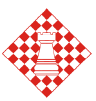 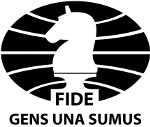 FIDE TRAINERS’ SEMINAR in ZAGREB, CROATIA19-21 AUGUST 2022Organized by the Croatian Chess Federation with the International Chess Federation’s Trainers CommissionLecturers/Panellists:FST & GM Ivan Sokolov & FT & GM Alojzije JankovicSEMINAR PROGRAM & SCHEDULEREGISTRATION & INFORMATIONORGANISER & CONTACTSAlojzije Jankovic		E-Mail: hss.crochess@gmail.com 2.2.    VENUE & LANGUAGE:Hotel Aristos**** Cebini 33, 10000 Zagreb.Lectures with be in Serbo-Croatian Language and if necessary on English
The price for accommodation in Hotel Aristos**** for full board is:
 Single room 79 Euros per day/per person
 Double room 65 Euros per day/per person2.3. REGULATIONSPlease refer to: https://trg.fide.com/trg-online-seminars/2.4. SEMINAR PARTICIPATION FEES & PAYMENT INFORMATION:Euro 170 with Exam, Euro 120 without ExamPayment details are given here: Holder: CROATIAN CHESS FEDERATIONAddress: Trg Kresimira Cosica 11, 10000 Zagreb, CroatiaAccount number IBAN: HR7824810001120011240Bank: Agram Banka d.d.Bank address: Ulica grada Vukovara 74, 10000 Zagreb, CroatiaSWIFT code: KREZHR2XVERY IMPORTANT! PLEASE DOWNLOAD THE REGISTRATION FORM, FILL IN ALL REQUIRED INFORMATION, MAKE THE PAYMENT AND ATTACH THEM TO YOUR E-MAIL TO CONFIRM YOUR PARTICIPATION. VERIFIABLE INFORMATION IN THE REGISTRATION FORM REPRESENTS 80% OF YOUR EVELUATION. Friday 19 AugustFriday 19 AugustFriday 19 AugustFriday 19 AugustTimeSubjectLecturerHours10:00-12:00FIDE, TRG & FIDE Trainer SystemJankovic2The Role & Challenges of Trainers12:00-14:00Analysing Own GamesJankovic219:00-21:00Study of Classical Games, Strategic PatternsSokolov2Saturday 20 AugustSaturday 20 AugustSaturday 20 AugustSaturday 20 AugustTimeSubjectLecturerHours10:00-12:00Ways of ImprovementSokolov212:00-14:00Basic Endgame Principles, TrainingSokolov219:00-21:00Opening Repertoire DevelopmentSokolov2Sunday 21 AugustSunday 21 AugustSunday 21 AugustSunday 21 AugustTimeSubjectLecturerHours10:00-12:00Coaching the team at big eventSokolov212:00-14:00Training of Calculation, Advanced TacticsJankovic216:00-18:00Written ExamJankovic &Bojkov2